CONICDE010 ДЕТЕКТИРУЕМЫЕ БЕРУШИ ИЗ ПОЛИУРЕТАНА (SNR 36 dB)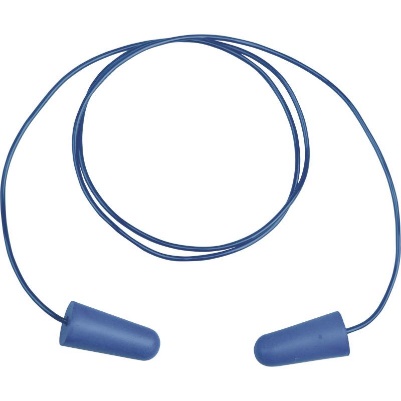 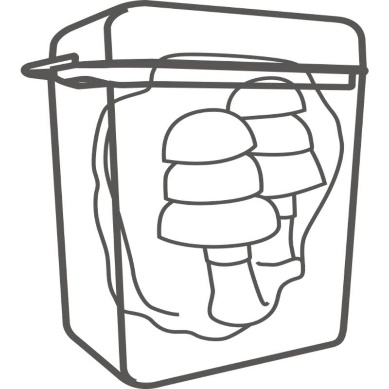 Цвет: синийСПЕЦИФИКАЦИЯПолиуретановые беруши на пластиковом шнурке. Диаметр:7 – 12 мм. Внутри берушей вмонтирована металлическая вставка, позволяющая обнаружить беруши с помощью магнита (актуально для пищевой промышленности). Акустическая эффективность - 36 дБ. В упаковку входят 10 пар (1 пара в индивидуальной пластиковой коробке + 9 пар отдельно).Акустическая эффективность Снижение уровня шума среднее (SNR) на 36 дБСнижение уровня высокочастотного шума (H) на 34 дБСнижение уровня среднечастотного шума (M) на 34 дБСнижение уровня низкочастотного шума (L) на 31 дБОСНОВНЫЕ ПРЕИМУЩЕСТВА ТОВАРА ДЛЯ ПОЛЬЗОВАТЕЛЯВозможность обнаружения берушей с помощью магнита